Приложение 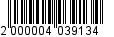 УТВЕРЖДЕНАпостановлениемадминистрации от ______________ № ________Технологическая схемапредоставления муниципальной услуги «Прием заявлений от молодых граждан 
(молодых семей) о включении их в состав участников мероприятий подпрограммы «Жильё для молодёжи»Раздел 4. Документы, предоставляемые заявителем для получения «услуги»Приложение № 1 к технологической схеме предоставления на территории Ленинградской области муниципальной услуги по приему заявлений от молодых граждан (молодых семей) о включении их в состав участников мероприятий подпрограммы «Жилье для молодежи»                          _________________________________________________   (наименование местной администрации)                          от гражданина (гражданки) _______________________                                                   (фамилия, имя, отчество)                          ________________________________________________,                          проживающего (проживающей) по адресу: ___________                          _________________________________________________ЗАЯВЛЕНИЕ   Прошу включить меня, _______________________________________________________________,                                                                                                 (фамилия, имя, отчество)паспорт _______________, выданный ____________________________________________________                                 (серия, номер)                                                                    (кем, когда)___________________________________________ "__" _______________ ____ года,в состав участников мероприятия по улучшению жилищных условий молодых граждан, нуждающихся в улучшении жилищных условий, в том числе молодых семей, в рамках  реализации  подпрограммы «Жилье для молодежи» Государственной программы Ленинградской области «Обеспечение качественным жильем граждан на территории Ленинградской области», утвержденной постановлением Правительства Ленинградской области от 14.11.2013 № 407    Жилищные условия планирую улучшить путем __________________________________________(строительство индивидуального жилого дома,_____________________________________________________________________________________приобретение жилого помещения, участие в долевом строительстве_____________________________________________________________________________________многоквартирного дома, в том числе погашение основной суммы долга_____________________________________________________________________________________и уплата процентов по ипотечным жилищным кредитам (займам) на строительство(приобретение) жилья - нужное указать)в ___________________________________________________________________________________.(наименование муниципального образования, в котором заявитель желаетпостроить (приобрести) жилое помещение)    Члены семьи, нуждающиеся вместе со мной в улучшении жилищных условий:жена (муж) __________________________    _________________________________,(фамилия, имя, отчество)                                            (дата рождения)проживает по адресу: _____________________________________________________;дети:____________________________________________________________________ ,_____________________________________    _________________________________,(фамилия, имя, отчество)                                  (дата рождения)проживает по адресу: _____________________________________________________;_____________________________________    _________________________________,(фамилия, имя, отчество)                                    (дата рождения)проживает по адресу: _____________________________________________________.    Иные лица, постоянно проживающие со мной в качестве членов семьи и скоторыми намерен (намерена) проживать совместно:_________________________________________     ____________________________;(фамилия, имя, отчество, степень родства)                                   (дата рождения)_________________________________________     ____________________________.(фамилия, имя, отчество, степень родства)                                   (дата рождения)    Нуждающимися в улучшении жилищных условий признаны решением _________________________________________________________________________________.(наименование органа местного самоуправления, реквизиты акта)    С условиями участия в мероприятии по улучшению жилищных условий молодыхграждан, нуждающихся в улучшении жилищных условий, в том числе молодыхсемей, в  рамках  реализации  подпрограммы «Жилье для молодежи» Государственной программы Ленинградской области «Обеспечение качественным жильем граждан на территории Ленинградской области»._________________________   ___________________   ________________________.        (фамилия, имя, отчество заявителя)                             (подпись)                                         (дата)    Совершеннолетние члены семьи:1) _____________________________________     _____________________________;(фамилия, имя, отчество, подпись)                  (дата)2) _____________________________________     _____________________________;(фамилия, имя, отчество, подпись)                  (дата)3) _____________________________________     _____________________________;(фамилия, имя, отчество, подпись)                  (дата)    К заявлению прилагаются следующие документы:1) ______________________________________________________________________;(наименование документа и его реквизиты)2) ______________________________________________________________________;(наименование документа и его реквизиты)3) _______________________________________________________________________;(наименование документа и его реквизиты)4) _______________________________________________________________________;(наименование документа и его реквизиты)5) _______________________________________________________________________;(наименование документа и его реквизиты)6) _______________________________________________________________________;(наименование документа и его реквизиты)7) _______________________________________________________________________;(наименование документа и его реквизиты)8) _______________________________________________________________________;(наименование документа и его реквизиты)9) _______________________________________________________________________;(наименование документа и его реквизиты)Заявление и прилагаемые  к  нему  согласно  перечню  документы  приняты «__» __________ 20__ года.______________________________________            _____________                   ______________________   (должность лица, принявшего заявление)                  (подпись)                        (расшифровка подписи)Результат рассмотрения заявления прошу:Раздел 1. Общие сведения о муниципальной услуге Раздел 1. Общие сведения о муниципальной услуге Раздел 1. Общие сведения о муниципальной услуге «Прием заявлений от граждан (семей) о включении их в состав участников мероприятий подпрограммы «Жильё для молодёжи»«Прием заявлений от граждан (семей) о включении их в состав участников мероприятий подпрограммы «Жильё для молодёжи»«Прием заявлений от граждан (семей) о включении их в состав участников мероприятий подпрограммы «Жильё для молодёжи»№ПараметрЗначение параметра / состояние1231.Наименование органа, предоставляющего услугуАдминистрация муниципального образования «Всеволожский муниципальный район»2.Номер услуги 
в федеральном реестреУказывается в дополнительном соглашении с ГБУ ЛО «МФЦ»3.Полное наименование услуги«Прием заявлений от граждан (семей) о включении их в состав участников мероприятий подпрограммы «Жильё для молодёжи»4.Краткое наименование услугинет5.Административный регламент предоставления муниципальной услугиПункт № __ протокола комиссии по повышению качества 
и доступности предоставления государственных 
и муниципальных услуг в Ленинградской области(реквизиты НПА указываются в дополнительном соглашении с ГБУ ЛО «МФЦ»)6.Перечень «подуслуг»Нет7.Способы оценки качества предоставления муниципальной услуги1) Единый портал государственных услуг (функций) Ленинградской области: www.gosuslugi.ru;2) Портал государственных услуг (функций) Ленинградской области: www.gu.lenobl.ru;3) Терминальные устройства;4) Опрос заявителей непосредственно при личном приеме или 
с использованием телефонной связи;5) Официальный сайт (http: // www.vsevreg.ru)Раздел 2. Общие сведения об«услуге»Раздел 2. Общие сведения об«услуге»Раздел 2. Общие сведения об«услуге»Раздел 2. Общие сведения об«услуге»Раздел 2. Общие сведения об«услуге»Раздел 2. Общие сведения об«услуге»Раздел 2. Общие сведения об«услуге»Раздел 2. Общие сведения об«услуге»Раздел 2. Общие сведения об«услуге»Раздел 2. Общие сведения об«услуге»Раздел 2. Общие сведения об«услуге»Раздел 2. Общие сведения об«услуге»Раздел 2. Общие сведения об«услуге»Раздел 2. Общие сведения об«услуге»№п/п№п/пНаименование «услуги»Срок предоставления 
в зависимости от условийОснование отказа в приеме документовОснование отказа в приеме документовОснование отказа в предоставлении «услуги»Основание отказа в предоставлении «услуги»Основания  приоста-новленияпредостав-ления «услуги»Основания  приоста-новленияпредостав-ления «услуги»Срок приоста-новленияпредоставления «услуги»Срок приоста-новленияпредоставления «услуги»Плата за предоставление услугиПлата за предоставление услугиПлата за предоставление услугиПлата за предоставление услугиПлата за предоставление услугиСпособ обращения за получением «услуги»Способ обращения за получением «услуги»Способ обращения за получением «услуги»Способ обращения за получением «услуги»Способ получения результата «услуги»Способ получения результата «услуги»№п/п№п/пНаименование «услуги»Срок предоставления 
в зависимости от условийОснование отказа в приеме документовОснование отказа в приеме документовОснование отказа в предоставлении «услуги»Основание отказа в предоставлении «услуги»Основания  приоста-новленияпредостав-ления «услуги»Основания  приоста-новленияпредостав-ления «услуги»Срок приоста-новленияпредоставления «услуги»Срок приоста-новленияпредоставления «услуги»Наличие платы (государственной пошлины)Реквизиты НПА, являющегося основанием для взимания платы (государственной пошлины)Реквизиты НПА, являющегося основанием для взимания платы (государственной пошлины)Реквизиты НПА, являющегося основанием для взимания платы (государственной пошлины)КБК для взимания платы (государственной пошлины), в том числе для МФЦСпособ обращения за получением «услуги»Способ обращения за получением «услуги»Способ обращения за получением «услуги»Способ обращения за получением «услуги»Способ получения результата «услуги»Способ получения результата «услуги»1123445566778999101111111112121. 1. «Прием заявлений 
от молодых граждан (молодых семей) 
о включении их 
в состав участников мероприятий подпрограммы «Жильё для молодёжи»Не более десяти дней с даты  поступления заявления 
в Администрацию непосредственно, 
либо через МФЦ.1) в заявлении 
не указаны фамилия, имя, отчество 
(при наличии) гражданина, обратившегося за предоставлением услуги;2) текст 
в заявлении 
не поддается прочтению;3) заявление подписано 
не уполномоченным лицом.1) в заявлении 
не указаны фамилия, имя, отчество 
(при наличии) гражданина, обратившегося за предоставлением услуги;2) текст 
в заявлении 
не поддается прочтению;3) заявление подписано 
не уполномоченным лицом.1) не предоставление документов, указанных
в разделе 4 настоящей технологической схемы;2) несоответствие условиям, указанным в п. 8 Порядка предоставления 
и расходования субсидий из областного бюджета Ленинградской области бюджетам муниципальных образований Ленинградской области в целях реализации подпрограммы «Жилье для молодежи» государственной программы Ленинградской области «Обеспечение качественным жильем граждан на территории Ленинградской области», утвержденным постановлением Правительства Ленинградской области от 26.06.2014 № 263;3) недостоверность сведений содержащихся в представленных документах;4) ранее реализованное право 
на улучшение жилищных условий 
с использованием социальной выплаты или иной формы государственной (муниципальной) поддержки на указанные цели 
с участием средств областного бюджета Ленинградской области или местного бюджета1) не предоставление документов, указанных
в разделе 4 настоящей технологической схемы;2) несоответствие условиям, указанным в п. 8 Порядка предоставления 
и расходования субсидий из областного бюджета Ленинградской области бюджетам муниципальных образований Ленинградской области в целях реализации подпрограммы «Жилье для молодежи» государственной программы Ленинградской области «Обеспечение качественным жильем граждан на территории Ленинградской области», утвержденным постановлением Правительства Ленинградской области от 26.06.2014 № 263;3) недостоверность сведений содержащихся в представленных документах;4) ранее реализованное право 
на улучшение жилищных условий 
с использованием социальной выплаты или иной формы государственной (муниципальной) поддержки на указанные цели 
с участием средств областного бюджета Ленинградской области или местного бюджетаНетНетНетНетНетНетНетНетНет1.Администрация МО «Всеволожский муниципальный район» Ленинградской области;2.Государственное бюджетное учреждения Ленинградской области «Многофункциональный центр предоставления государственных и муниципальных услуг» (МФЦ)3.Единый портал государственных услуг (функций): www.gosuslugi.ru4.Портал государственных услуг (функций) Ленинградской области www.gu.lenobl.ru5. Почтовая связь1.Администрация МО «Всеволожский муниципальный район» Ленинградской области;2.Государственное бюджетное учреждения Ленинградской области «Многофункциональный центр предоставления государственных и муниципальных услуг» (МФЦ)3.Единый портал государственных услуг (функций): www.gosuslugi.ru4.Портал государственных услуг (функций) Ленинградской области www.gu.lenobl.ru5. Почтовая связь1.Администрация МО «Всеволожский муниципальный район» Ленинградской области;2.Государственное бюджетное учреждения Ленинградской области «Многофункциональный центр предоставления государственных и муниципальных услуг» (МФЦ)3.Единый портал государственных услуг (функций): www.gosuslugi.ru4.Портал государственных услуг (функций) Ленинградской области www.gu.lenobl.ru5. Почтовая связь1.Администрация МО «Всеволожский муниципальный район» Ленинградской области;2.Государственное бюджетное учреждения Ленинградской области «Многофункциональный центр предоставления государственных и муниципальных услуг» (МФЦ)3.Единый портал государственных услуг (функций): www.gosuslugi.ru4.Портал государственных услуг (функций) Ленинградской области www.gu.lenobl.ru5. Почтовая связь1.Администрация МО «Всеволожскиймуниципальный район» Ленинградской области;2.Государственное бюджетное учреждения Ленинградской области «Многофункциональный центр предоставления государственных и муниципальных услуг» (МФЦ)3. Почтовая связь1.Администрация МО «Всеволожскиймуниципальный район» Ленинградской области;2.Государственное бюджетное учреждения Ленинградской области «Многофункциональный центр предоставления государственных и муниципальных услуг» (МФЦ)3. Почтовая связьРаздел 3. Сведения о заявителях «услуги»Раздел 3. Сведения о заявителях «услуги»Раздел 3. Сведения о заявителях «услуги»Раздел 3. Сведения о заявителях «услуги»Раздел 3. Сведения о заявителях «услуги»Раздел 3. Сведения о заявителях «услуги»Раздел 3. Сведения о заявителях «услуги»Раздел 3. Сведения о заявителях «услуги»Раздел 3. Сведения о заявителях «услуги»Раздел 3. Сведения о заявителях «услуги»Раздел 3. Сведения о заявителях «услуги»Раздел 3. Сведения о заявителях «услуги»Раздел 3. Сведения о заявителях «услуги»Раздел 3. Сведения о заявителях «услуги»Раздел 3. Сведения о заявителях «услуги»Раздел 3. Сведения о заявителях «услуги»Раздел 3. Сведения о заявителях «услуги»Раздел 3. Сведения о заявителях «услуги»Раздел 3. Сведения о заявителях «услуги»№ п/пКатегории лиц, имеющих право 
на получение «услуги»Категории лиц, имеющих право 
на получение «услуги»Категории лиц, имеющих право 
на получение «услуги»Категории лиц, имеющих право 
на получение «услуги»Документ, подтверждающий правомочие заявителя соответствующей категории на получение «услуги»Документ, подтверждающий правомочие заявителя соответствующей категории на получение «услуги»Установленные требования к документу, подтверждающему правомочие заявителя соответствующей категории на получение «услуги»Установленные требования к документу, подтверждающему правомочие заявителя соответствующей категории на получение «услуги»Наличие возможности подачи заявления на предостав-ление «услуги» представи-телями заявителяНаличие возможности подачи заявления на предостав-ление «услуги» представи-телями заявителяИсчерпывающий перечень лиц, имеющих право на подачу заявления от имени заявителяИсчерпывающий перечень лиц, имеющих право на подачу заявления от имени заявителяИсчерпывающий перечень лиц, имеющих право на подачу заявления от имени заявителяИсчерпывающий перечень лиц, имеющих право на подачу заявления от имени заявителяНаименование документа, подтверждающего право подачи заявления от имени заявителяНаименование документа, подтверждающего право подачи заявления от имени заявителяНаименование документа, подтверждающего право подачи заявления от имени заявителяНаименование документа, подтверждающего право подачи заявления от имени заявителяУстановленные требования к документу, подтверждающему право подачи заявления от имени заявителяУстановленные требования к документу, подтверждающему право подачи заявления от имени заявителяУстановленные требования к документу, подтверждающему право подачи заявления от имени заявителяУстановленные требования к документу, подтверждающему право подачи заявления от имени заявителя122223344556666777788881.Граждане Российской Федерации 
в возрасте на дату подачи заявления 
не моложе 18 и не старше 35 лет, при соблюдении следующих условий: а) постоянная регистрация 
в Ленинградской области;б) наличие собственных и (или) заемных средств в размере части стоимости строительства (приобретения) жилья, 
не обеспеченной за счет средств социальной выплаты;в) признание нуждающимся 
в улучшении жилищных условийГраждане Российской Федерации 
в возрасте на дату подачи заявления 
не моложе 18 и не старше 35 лет, при соблюдении следующих условий: а) постоянная регистрация 
в Ленинградской области;б) наличие собственных и (или) заемных средств в размере части стоимости строительства (приобретения) жилья, 
не обеспеченной за счет средств социальной выплаты;в) признание нуждающимся 
в улучшении жилищных условийГраждане Российской Федерации 
в возрасте на дату подачи заявления 
не моложе 18 и не старше 35 лет, при соблюдении следующих условий: а) постоянная регистрация 
в Ленинградской области;б) наличие собственных и (или) заемных средств в размере части стоимости строительства (приобретения) жилья, 
не обеспеченной за счет средств социальной выплаты;в) признание нуждающимся 
в улучшении жилищных условийГраждане Российской Федерации 
в возрасте на дату подачи заявления 
не моложе 18 и не старше 35 лет, при соблюдении следующих условий: а) постоянная регистрация 
в Ленинградской области;б) наличие собственных и (или) заемных средств в размере части стоимости строительства (приобретения) жилья, 
не обеспеченной за счет средств социальной выплаты;в) признание нуждающимся 
в улучшении жилищных условийДокумент, удостоверяющий личность заявителяДокумент, удостоверяющий личность заявителяОформляется 
на едином бланке для всей Российской Федерации на русском языке. Должен быть действительным 
на срок обращения 
за предоставлением услуги.Не должен содержать подчисток, приписок, зачеркнутых слов 
и других исправлений.Не должен иметь повреждений, наличие которых не позволяет однозначно истолковать их содержаниеОформляется 
на едином бланке для всей Российской Федерации на русском языке. Должен быть действительным 
на срок обращения 
за предоставлением услуги.Не должен содержать подчисток, приписок, зачеркнутых слов 
и других исправлений.Не должен иметь повреждений, наличие которых не позволяет однозначно истолковать их содержаниеДаДаЛица, имеющие право 
в соответствии
с законодательством РФ представлять интересы заявителяЛица, имеющие право 
в соответствии
с законодательством РФ представлять интересы заявителяЛица, имеющие право 
в соответствии
с законодательством РФ представлять интересы заявителяЛица, имеющие право 
в соответствии
с законодательством РФ представлять интересы заявителяДоверенностьДоверенностьДоверенностьДоверенностьДолжна быть действительной на срок обращения за предоставлением услуги.Не должна содержать подчисток, приписок, зачеркнутых слов и других исправлений.Не должна иметь повреждений, наличие которых не позволяет однозначно истолковать их содержание.Должна быть заверена нотариусом, либо лицом, имеющим право совершать нотариальные действияДолжна быть действительной на срок обращения за предоставлением услуги.Не должна содержать подчисток, приписок, зачеркнутых слов и других исправлений.Не должна иметь повреждений, наличие которых не позволяет однозначно истолковать их содержание.Должна быть заверена нотариусом, либо лицом, имеющим право совершать нотариальные действияДолжна быть действительной на срок обращения за предоставлением услуги.Не должна содержать подчисток, приписок, зачеркнутых слов и других исправлений.Не должна иметь повреждений, наличие которых не позволяет однозначно истолковать их содержание.Должна быть заверена нотариусом, либо лицом, имеющим право совершать нотариальные действияДолжна быть действительной на срок обращения за предоставлением услуги.Не должна содержать подчисток, приписок, зачеркнутых слов и других исправлений.Не должна иметь повреждений, наличие которых не позволяет однозначно истолковать их содержание.Должна быть заверена нотариусом, либо лицом, имеющим право совершать нотариальные действия№ п/п№ п/пКатегория документаКатегория документаКатегория документаКатегория документаКатегория документаНаименование документов, которые предоставляет заявитель для получения «услуги»Наименование документов, которые предоставляет заявитель для получения «услуги»Наименование документов, которые предоставляет заявитель для получения «услуги»Наименование документов, которые предоставляет заявитель для получения «услуги»Наименование документов, которые предоставляет заявитель для получения «услуги»Наименование документов, которые предоставляет заявитель для получения «услуги»Количество необходимых экземпляров документа 
с указанием подлинник /копияКоличество необходимых экземпляров документа 
с указанием подлинник /копияКоличество необходимых экземпляров документа 
с указанием подлинник /копияДокумент, предоставляемый по условиюДокумент, предоставляемый по условиюДокумент, предоставляемый по условиюУстановленные требования к документуУстановленные требования к документуУстановленные требования к документуУстановленные требования к документуУстановленные требования к документуУстановленные требования к документуУстановленные требования к документуУстановленные требования к документуУстановленные требования к документуУстановленные требования к документуУстановленные требования к документуФорма (шаблон) документаФорма (шаблон) документаОбразец документа/заполнения документаОбразец документа/заполнения документаОбразец документа/заполнения документа11222223333334445556666666666611Заявление (запрос) физического лица 
о предоставлении муниципальной услугиЗаявление (запрос) физического лица 
о предоставлении муниципальной услугиЗаявление (запрос) физического лица 
о предоставлении муниципальной услугиЗаявление (запрос) физического лица 
о предоставлении муниципальной услугиЗаявление (запрос) физического лица 
о предоставлении муниципальной услугиЗаявление гражданина 
о включении в состав участников мероприятия  по  подпрограммеЗаявление гражданина 
о включении в состав участников мероприятия  по  подпрограммеЗаявление гражданина 
о включении в состав участников мероприятия  по  подпрограммеЗаявление гражданина 
о включении в состав участников мероприятия  по  подпрограммеЗаявление гражданина 
о включении в состав участников мероприятия  по  подпрограммеЗаявление гражданина 
о включении в состав участников мероприятия  по  подпрограмме1 экз.Оригинал 1 экз.Оригинал 1 экз.Оригинал НетНетНетОформляется на едином бланке для Ленинградской области (по форме Приложения 3
к Административному регламенту) на русском языке с заполнением всех имеющихся полей- Не должен содержать подчисток, приписок, зачеркнутых слов и других исправлений.- Не должна иметь повреждений, наличие которых не позволяет однозначно истолковать их содержание.Оформляется на едином бланке для Ленинградской области (по форме Приложения 3
к Административному регламенту) на русском языке с заполнением всех имеющихся полей- Не должен содержать подчисток, приписок, зачеркнутых слов и других исправлений.- Не должна иметь повреждений, наличие которых не позволяет однозначно истолковать их содержание.Оформляется на едином бланке для Ленинградской области (по форме Приложения 3
к Административному регламенту) на русском языке с заполнением всех имеющихся полей- Не должен содержать подчисток, приписок, зачеркнутых слов и других исправлений.- Не должна иметь повреждений, наличие которых не позволяет однозначно истолковать их содержание.Оформляется на едином бланке для Ленинградской области (по форме Приложения 3
к Административному регламенту) на русском языке с заполнением всех имеющихся полей- Не должен содержать подчисток, приписок, зачеркнутых слов и других исправлений.- Не должна иметь повреждений, наличие которых не позволяет однозначно истолковать их содержание.Оформляется на едином бланке для Ленинградской области (по форме Приложения 3
к Административному регламенту) на русском языке с заполнением всех имеющихся полей- Не должен содержать подчисток, приписок, зачеркнутых слов и других исправлений.- Не должна иметь повреждений, наличие которых не позволяет однозначно истолковать их содержание.Оформляется на едином бланке для Ленинградской области (по форме Приложения 3
к Административному регламенту) на русском языке с заполнением всех имеющихся полей- Не должен содержать подчисток, приписок, зачеркнутых слов и других исправлений.- Не должна иметь повреждений, наличие которых не позволяет однозначно истолковать их содержание.Оформляется на едином бланке для Ленинградской области (по форме Приложения 3
к Административному регламенту) на русском языке с заполнением всех имеющихся полей- Не должен содержать подчисток, приписок, зачеркнутых слов и других исправлений.- Не должна иметь повреждений, наличие которых не позволяет однозначно истолковать их содержание.Оформляется на едином бланке для Ленинградской области (по форме Приложения 3
к Административному регламенту) на русском языке с заполнением всех имеющихся полей- Не должен содержать подчисток, приписок, зачеркнутых слов и других исправлений.- Не должна иметь повреждений, наличие которых не позволяет однозначно истолковать их содержание.Оформляется на едином бланке для Ленинградской области (по форме Приложения 3
к Административному регламенту) на русском языке с заполнением всех имеющихся полей- Не должен содержать подчисток, приписок, зачеркнутых слов и других исправлений.- Не должна иметь повреждений, наличие которых не позволяет однозначно истолковать их содержание.Оформляется на едином бланке для Ленинградской области (по форме Приложения 3
к Административному регламенту) на русском языке с заполнением всех имеющихся полей- Не должен содержать подчисток, приписок, зачеркнутых слов и других исправлений.- Не должна иметь повреждений, наличие которых не позволяет однозначно истолковать их содержание.Оформляется на едином бланке для Ленинградской области (по форме Приложения 3
к Административному регламенту) на русском языке с заполнением всех имеющихся полей- Не должен содержать подчисток, приписок, зачеркнутых слов и других исправлений.- Не должна иметь повреждений, наличие которых не позволяет однозначно истолковать их содержание.Приложение 1Приложение 1Приложение 2Приложение 2Приложение 222Документ, удостоверяющий личность заявителя (представителя) и членов его семьи Документ, удостоверяющий личность заявителя (представителя) и членов его семьи Документ, удостоверяющий личность заявителя (представителя) и членов его семьи Документ, удостоверяющий личность заявителя (представителя) и членов его семьи Документ, удостоверяющий личность заявителя (представителя) и членов его семьи Документ, удостоверяющий личностьДокумент, удостоверяющий личностьДокумент, удостоверяющий личностьДокумент, удостоверяющий личностьДокумент, удостоверяющий личностьДокумент, удостоверяющий личность1 экз. Оригинал/копия1 экз. Оригинал/копия1 экз. Оригинал/копияНетНетНетДолжен быть действительным на срок обращения 
за предоставлением услуги.Не должен содержать подчисток, приписок, зачеркнутых слов и других исправлений.Не должен иметь повреждений, наличие которых 
не позволяет однозначно истолковать их содержаниеДолжен быть действительным на срок обращения 
за предоставлением услуги.Не должен содержать подчисток, приписок, зачеркнутых слов и других исправлений.Не должен иметь повреждений, наличие которых 
не позволяет однозначно истолковать их содержаниеДолжен быть действительным на срок обращения 
за предоставлением услуги.Не должен содержать подчисток, приписок, зачеркнутых слов и других исправлений.Не должен иметь повреждений, наличие которых 
не позволяет однозначно истолковать их содержаниеДолжен быть действительным на срок обращения 
за предоставлением услуги.Не должен содержать подчисток, приписок, зачеркнутых слов и других исправлений.Не должен иметь повреждений, наличие которых 
не позволяет однозначно истолковать их содержаниеДолжен быть действительным на срок обращения 
за предоставлением услуги.Не должен содержать подчисток, приписок, зачеркнутых слов и других исправлений.Не должен иметь повреждений, наличие которых 
не позволяет однозначно истолковать их содержаниеДолжен быть действительным на срок обращения 
за предоставлением услуги.Не должен содержать подчисток, приписок, зачеркнутых слов и других исправлений.Не должен иметь повреждений, наличие которых 
не позволяет однозначно истолковать их содержаниеДолжен быть действительным на срок обращения 
за предоставлением услуги.Не должен содержать подчисток, приписок, зачеркнутых слов и других исправлений.Не должен иметь повреждений, наличие которых 
не позволяет однозначно истолковать их содержаниеДолжен быть действительным на срок обращения 
за предоставлением услуги.Не должен содержать подчисток, приписок, зачеркнутых слов и других исправлений.Не должен иметь повреждений, наличие которых 
не позволяет однозначно истолковать их содержаниеДолжен быть действительным на срок обращения 
за предоставлением услуги.Не должен содержать подчисток, приписок, зачеркнутых слов и других исправлений.Не должен иметь повреждений, наличие которых 
не позволяет однозначно истолковать их содержаниеДолжен быть действительным на срок обращения 
за предоставлением услуги.Не должен содержать подчисток, приписок, зачеркнутых слов и других исправлений.Не должен иметь повреждений, наличие которых 
не позволяет однозначно истолковать их содержаниеДолжен быть действительным на срок обращения 
за предоставлением услуги.Не должен содержать подчисток, приписок, зачеркнутых слов и других исправлений.Не должен иметь повреждений, наличие которых 
не позволяет однозначно истолковать их содержаниеНе требуетсяНе требуетсяНе требуетсяНе требуетсяНе требуется33Документ, подтверждающий родственные отношения между лицами, указанными в заявлении в качестве членов семьиДокумент, подтверждающий родственные отношения между лицами, указанными в заявлении в качестве членов семьиДокумент, подтверждающий родственные отношения между лицами, указанными в заявлении в качестве членов семьиДокумент, подтверждающий родственные отношения между лицами, указанными в заявлении в качестве членов семьиДокумент, подтверждающий родственные отношения между лицами, указанными в заявлении в качестве членов семьи1) Свидетельство
о рождении;2) Свидетельство о браке1) Свидетельство
о рождении;2) Свидетельство о браке1) Свидетельство
о рождении;2) Свидетельство о браке1) Свидетельство
о рождении;2) Свидетельство о браке1) Свидетельство
о рождении;2) Свидетельство о браке1) Свидетельство
о рождении;2) Свидетельство о браке1 экз. Оригинал/
копия1 экз. Оригинал/
копия1 экз. Оригинал/
копияПредоставляется один из документов указанной категорииПредоставляется один из документов указанной категорииПредоставляется один из документов указанной категорииСодержит следующие сведения:фамилия, имя, отчество, дата и место рождения ребенка; фамилия, имя, отчество, гражданство родителей (одного из родителей);дата составления и номер записи акта о рождении; место государственной регистрации рождения (наименование органа записи актов гражданского состояния); дата выдачи свидетельства о рождении.По желанию родителей в свидетельство о рождении может быть внесена запись о национальности родителей (одного из родителей).Бланк свидетельства о рождении изготавливаются по единому образцу на специальном материале 
с водянымизнаками изображающими Государственный герб РоссийскойФедерации. Бланки заполняются 
нагосударственном языке Российской Федерации – русском языке и (могут) на государственном языке (языках) республики.Бланк имеет серию и номер.Содержит следующие сведения:фамилия, имя, отчество, дата и место рождения ребенка; фамилия, имя, отчество, гражданство родителей (одного из родителей);дата составления и номер записи акта о рождении; место государственной регистрации рождения (наименование органа записи актов гражданского состояния); дата выдачи свидетельства о рождении.По желанию родителей в свидетельство о рождении может быть внесена запись о национальности родителей (одного из родителей).Бланк свидетельства о рождении изготавливаются по единому образцу на специальном материале 
с водянымизнаками изображающими Государственный герб РоссийскойФедерации. Бланки заполняются 
нагосударственном языке Российской Федерации – русском языке и (могут) на государственном языке (языках) республики.Бланк имеет серию и номер.Содержит следующие сведения:фамилия, имя, отчество, дата и место рождения ребенка; фамилия, имя, отчество, гражданство родителей (одного из родителей);дата составления и номер записи акта о рождении; место государственной регистрации рождения (наименование органа записи актов гражданского состояния); дата выдачи свидетельства о рождении.По желанию родителей в свидетельство о рождении может быть внесена запись о национальности родителей (одного из родителей).Бланк свидетельства о рождении изготавливаются по единому образцу на специальном материале 
с водянымизнаками изображающими Государственный герб РоссийскойФедерации. Бланки заполняются 
нагосударственном языке Российской Федерации – русском языке и (могут) на государственном языке (языках) республики.Бланк имеет серию и номер.Содержит следующие сведения:фамилия, имя, отчество, дата и место рождения ребенка; фамилия, имя, отчество, гражданство родителей (одного из родителей);дата составления и номер записи акта о рождении; место государственной регистрации рождения (наименование органа записи актов гражданского состояния); дата выдачи свидетельства о рождении.По желанию родителей в свидетельство о рождении может быть внесена запись о национальности родителей (одного из родителей).Бланк свидетельства о рождении изготавливаются по единому образцу на специальном материале 
с водянымизнаками изображающими Государственный герб РоссийскойФедерации. Бланки заполняются 
нагосударственном языке Российской Федерации – русском языке и (могут) на государственном языке (языках) республики.Бланк имеет серию и номер.Содержит следующие сведения:фамилия, имя, отчество, дата и место рождения ребенка; фамилия, имя, отчество, гражданство родителей (одного из родителей);дата составления и номер записи акта о рождении; место государственной регистрации рождения (наименование органа записи актов гражданского состояния); дата выдачи свидетельства о рождении.По желанию родителей в свидетельство о рождении может быть внесена запись о национальности родителей (одного из родителей).Бланк свидетельства о рождении изготавливаются по единому образцу на специальном материале 
с водянымизнаками изображающими Государственный герб РоссийскойФедерации. Бланки заполняются 
нагосударственном языке Российской Федерации – русском языке и (могут) на государственном языке (языках) республики.Бланк имеет серию и номер.Содержит следующие сведения:фамилия, имя, отчество, дата и место рождения ребенка; фамилия, имя, отчество, гражданство родителей (одного из родителей);дата составления и номер записи акта о рождении; место государственной регистрации рождения (наименование органа записи актов гражданского состояния); дата выдачи свидетельства о рождении.По желанию родителей в свидетельство о рождении может быть внесена запись о национальности родителей (одного из родителей).Бланк свидетельства о рождении изготавливаются по единому образцу на специальном материале 
с водянымизнаками изображающими Государственный герб РоссийскойФедерации. Бланки заполняются 
нагосударственном языке Российской Федерации – русском языке и (могут) на государственном языке (языках) республики.Бланк имеет серию и номер.Содержит следующие сведения:фамилия, имя, отчество, дата и место рождения ребенка; фамилия, имя, отчество, гражданство родителей (одного из родителей);дата составления и номер записи акта о рождении; место государственной регистрации рождения (наименование органа записи актов гражданского состояния); дата выдачи свидетельства о рождении.По желанию родителей в свидетельство о рождении может быть внесена запись о национальности родителей (одного из родителей).Бланк свидетельства о рождении изготавливаются по единому образцу на специальном материале 
с водянымизнаками изображающими Государственный герб РоссийскойФедерации. Бланки заполняются 
нагосударственном языке Российской Федерации – русском языке и (могут) на государственном языке (языках) республики.Бланк имеет серию и номер.Содержит следующие сведения:фамилия, имя, отчество, дата и место рождения ребенка; фамилия, имя, отчество, гражданство родителей (одного из родителей);дата составления и номер записи акта о рождении; место государственной регистрации рождения (наименование органа записи актов гражданского состояния); дата выдачи свидетельства о рождении.По желанию родителей в свидетельство о рождении может быть внесена запись о национальности родителей (одного из родителей).Бланк свидетельства о рождении изготавливаются по единому образцу на специальном материале 
с водянымизнаками изображающими Государственный герб РоссийскойФедерации. Бланки заполняются 
нагосударственном языке Российской Федерации – русском языке и (могут) на государственном языке (языках) республики.Бланк имеет серию и номер.Содержит следующие сведения:фамилия, имя, отчество, дата и место рождения ребенка; фамилия, имя, отчество, гражданство родителей (одного из родителей);дата составления и номер записи акта о рождении; место государственной регистрации рождения (наименование органа записи актов гражданского состояния); дата выдачи свидетельства о рождении.По желанию родителей в свидетельство о рождении может быть внесена запись о национальности родителей (одного из родителей).Бланк свидетельства о рождении изготавливаются по единому образцу на специальном материале 
с водянымизнаками изображающими Государственный герб РоссийскойФедерации. Бланки заполняются 
нагосударственном языке Российской Федерации – русском языке и (могут) на государственном языке (языках) республики.Бланк имеет серию и номер.Содержит следующие сведения:фамилия, имя, отчество, дата и место рождения ребенка; фамилия, имя, отчество, гражданство родителей (одного из родителей);дата составления и номер записи акта о рождении; место государственной регистрации рождения (наименование органа записи актов гражданского состояния); дата выдачи свидетельства о рождении.По желанию родителей в свидетельство о рождении может быть внесена запись о национальности родителей (одного из родителей).Бланк свидетельства о рождении изготавливаются по единому образцу на специальном материале 
с водянымизнаками изображающими Государственный герб РоссийскойФедерации. Бланки заполняются 
нагосударственном языке Российской Федерации – русском языке и (могут) на государственном языке (языках) республики.Бланк имеет серию и номер.Содержит следующие сведения:фамилия, имя, отчество, дата и место рождения ребенка; фамилия, имя, отчество, гражданство родителей (одного из родителей);дата составления и номер записи акта о рождении; место государственной регистрации рождения (наименование органа записи актов гражданского состояния); дата выдачи свидетельства о рождении.По желанию родителей в свидетельство о рождении может быть внесена запись о национальности родителей (одного из родителей).Бланк свидетельства о рождении изготавливаются по единому образцу на специальном материале 
с водянымизнаками изображающими Государственный герб РоссийскойФедерации. Бланки заполняются 
нагосударственном языке Российской Федерации – русском языке и (могут) на государственном языке (языках) республики.Бланк имеет серию и номер.Не требуетсяНе требуетсяНе требуетсяНе требуетсяНе требуется44Документы, подтверждающих наличие 
у заявителя собственных 
и (или) заемных средств
в размере части стоимости строительства (приобретения) жилья, 
не обеспеченной за счет суммарного размера предоставляемых социальных выплат за счет средств областного бюджета Ленинградской области, средств местного бюджета 
и средств организацииДокументы, подтверждающих наличие 
у заявителя собственных 
и (или) заемных средств
в размере части стоимости строительства (приобретения) жилья, 
не обеспеченной за счет суммарного размера предоставляемых социальных выплат за счет средств областного бюджета Ленинградской области, средств местного бюджета 
и средств организацииДокументы, подтверждающих наличие 
у заявителя собственных 
и (или) заемных средств
в размере части стоимости строительства (приобретения) жилья, 
не обеспеченной за счет суммарного размера предоставляемых социальных выплат за счет средств областного бюджета Ленинградской области, средств местного бюджета 
и средств организацииДокументы, подтверждающих наличие 
у заявителя собственных 
и (или) заемных средств
в размере части стоимости строительства (приобретения) жилья, 
не обеспеченной за счет суммарного размера предоставляемых социальных выплат за счет средств областного бюджета Ленинградской области, средств местного бюджета 
и средств организацииДокументы, подтверждающих наличие 
у заявителя собственных 
и (или) заемных средств
в размере части стоимости строительства (приобретения) жилья, 
не обеспеченной за счет суммарного размера предоставляемых социальных выплат за счет средств областного бюджета Ленинградской области, средств местного бюджета 
и средств организации1)Выписка по счетам
в банках, копии сберегательных книжек, выписка о средствах материнского капитала;2)Документ, выданный кредитором, о намерении предоставить кредит или заем с указанием назначения, вида и суммы кредита (займа);3) Документ, подтверждающий наличие средств материнского (семейного) капитал1)Выписка по счетам
в банках, копии сберегательных книжек, выписка о средствах материнского капитала;2)Документ, выданный кредитором, о намерении предоставить кредит или заем с указанием назначения, вида и суммы кредита (займа);3) Документ, подтверждающий наличие средств материнского (семейного) капитал1)Выписка по счетам
в банках, копии сберегательных книжек, выписка о средствах материнского капитала;2)Документ, выданный кредитором, о намерении предоставить кредит или заем с указанием назначения, вида и суммы кредита (займа);3) Документ, подтверждающий наличие средств материнского (семейного) капитал1)Выписка по счетам
в банках, копии сберегательных книжек, выписка о средствах материнского капитала;2)Документ, выданный кредитором, о намерении предоставить кредит или заем с указанием назначения, вида и суммы кредита (займа);3) Документ, подтверждающий наличие средств материнского (семейного) капитал1)Выписка по счетам
в банках, копии сберегательных книжек, выписка о средствах материнского капитала;2)Документ, выданный кредитором, о намерении предоставить кредит или заем с указанием назначения, вида и суммы кредита (займа);3) Документ, подтверждающий наличие средств материнского (семейного) капитал1)Выписка по счетам
в банках, копии сберегательных книжек, выписка о средствах материнского капитала;2)Документ, выданный кредитором, о намерении предоставить кредит или заем с указанием назначения, вида и суммы кредита (займа);3) Документ, подтверждающий наличие средств материнского (семейного) капитал1 экз. Оригинал/копия1 экз. Оригинал/копия1 экз. Оригинал/копияПредоставляется один из документов данной категорииПредоставляется один из документов данной категорииПредоставляется один из документов данной категорииДолжны быть действительным на дату подачи заявления, содержать сведения о размере денежных средств, фамилию, имя, отчество заявителяДолжны быть действительным на дату подачи заявления, содержать сведения о размере денежных средств, фамилию, имя, отчество заявителяДолжны быть действительным на дату подачи заявления, содержать сведения о размере денежных средств, фамилию, имя, отчество заявителяДолжны быть действительным на дату подачи заявления, содержать сведения о размере денежных средств, фамилию, имя, отчество заявителяДолжны быть действительным на дату подачи заявления, содержать сведения о размере денежных средств, фамилию, имя, отчество заявителяДолжны быть действительным на дату подачи заявления, содержать сведения о размере денежных средств, фамилию, имя, отчество заявителяДолжны быть действительным на дату подачи заявления, содержать сведения о размере денежных средств, фамилию, имя, отчество заявителяДолжны быть действительным на дату подачи заявления, содержать сведения о размере денежных средств, фамилию, имя, отчество заявителяДолжны быть действительным на дату подачи заявления, содержать сведения о размере денежных средств, фамилию, имя, отчество заявителяДолжны быть действительным на дату подачи заявления, содержать сведения о размере денежных средств, фамилию, имя, отчество заявителяДолжны быть действительным на дату подачи заявления, содержать сведения о размере денежных средств, фамилию, имя, отчество заявителяНе требуетсяНе требуетсяНе требуетсяНе требуетсяНе требуется55Документ, подтверждающий решение организации 
(за исключением организаций, предоставляющих жилищные кредиты и займы) 
о выделении средств организации
на предоставление дополнительной денежной выплаты Документ, подтверждающий решение организации 
(за исключением организаций, предоставляющих жилищные кредиты и займы) 
о выделении средств организации
на предоставление дополнительной денежной выплаты Документ, подтверждающий решение организации 
(за исключением организаций, предоставляющих жилищные кредиты и займы) 
о выделении средств организации
на предоставление дополнительной денежной выплаты Документ, подтверждающий решение организации 
(за исключением организаций, предоставляющих жилищные кредиты и займы) 
о выделении средств организации
на предоставление дополнительной денежной выплаты Документ, подтверждающий решение организации 
(за исключением организаций, предоставляющих жилищные кредиты и займы) 
о выделении средств организации
на предоставление дополнительной денежной выплаты Решение организации 
(за исключением организаций, предоставляющих жилищные кредиты
и займы) о выделении средств организации 
на предоставление дополнительной денежной выплаты или предоставлении объекта незавершенного жилищного строительства, находящегося в собственности и свободного от обремененийРешение организации 
(за исключением организаций, предоставляющих жилищные кредиты
и займы) о выделении средств организации 
на предоставление дополнительной денежной выплаты или предоставлении объекта незавершенного жилищного строительства, находящегося в собственности и свободного от обремененийРешение организации 
(за исключением организаций, предоставляющих жилищные кредиты
и займы) о выделении средств организации 
на предоставление дополнительной денежной выплаты или предоставлении объекта незавершенного жилищного строительства, находящегося в собственности и свободного от обремененийРешение организации 
(за исключением организаций, предоставляющих жилищные кредиты
и займы) о выделении средств организации 
на предоставление дополнительной денежной выплаты или предоставлении объекта незавершенного жилищного строительства, находящегося в собственности и свободного от обремененийРешение организации 
(за исключением организаций, предоставляющих жилищные кредиты
и займы) о выделении средств организации 
на предоставление дополнительной денежной выплаты или предоставлении объекта незавершенного жилищного строительства, находящегося в собственности и свободного от обремененийРешение организации 
(за исключением организаций, предоставляющих жилищные кредиты
и займы) о выделении средств организации 
на предоставление дополнительной денежной выплаты или предоставлении объекта незавершенного жилищного строительства, находящегося в собственности и свободного от обременений1 экз. Оригинал/копия1 экз. Оригинал/копия1 экз. Оригинал/копияДокумент должен содержать наименование юридической организации, фамилию, имя, отчество гражданина по которому принято решение 
о дополнительной денежной выплаты, размер дополнительной денежной выплаты.Документ должен содержать наименование юридической организации, фамилию, имя, отчество гражданина по которому принято решение 
о дополнительной денежной выплаты, размер дополнительной денежной выплаты.Документ должен содержать наименование юридической организации, фамилию, имя, отчество гражданина по которому принято решение 
о дополнительной денежной выплаты, размер дополнительной денежной выплаты.Документ должен содержать наименование юридической организации, фамилию, имя, отчество гражданина по которому принято решение 
о дополнительной денежной выплаты, размер дополнительной денежной выплаты.Документ должен содержать наименование юридической организации, фамилию, имя, отчество гражданина по которому принято решение 
о дополнительной денежной выплаты, размер дополнительной денежной выплаты.Документ должен содержать наименование юридической организации, фамилию, имя, отчество гражданина по которому принято решение 
о дополнительной денежной выплаты, размер дополнительной денежной выплаты.Документ должен содержать наименование юридической организации, фамилию, имя, отчество гражданина по которому принято решение 
о дополнительной денежной выплаты, размер дополнительной денежной выплаты.Документ должен содержать наименование юридической организации, фамилию, имя, отчество гражданина по которому принято решение 
о дополнительной денежной выплаты, размер дополнительной денежной выплаты.Документ должен содержать наименование юридической организации, фамилию, имя, отчество гражданина по которому принято решение 
о дополнительной денежной выплаты, размер дополнительной денежной выплаты.Документ должен содержать наименование юридической организации, фамилию, имя, отчество гражданина по которому принято решение 
о дополнительной денежной выплаты, размер дополнительной денежной выплаты.Документ должен содержать наименование юридической организации, фамилию, имя, отчество гражданина по которому принято решение 
о дополнительной денежной выплаты, размер дополнительной денежной выплаты.Не требуетсяНе требуетсяНе требуетсяНе требуетсяНе требуется66выписка из домовой книги (справок) о регистрации постоянного места жительства. выписка из домовой книги (справок) о регистрации постоянного места жительства. выписка из домовой книги (справок) о регистрации постоянного места жительства. выписка из домовой книги (справок) о регистрации постоянного места жительства. выписка из домовой книги (справок) о регистрации постоянного места жительства. выписка из домовой книги (справок) о регистрации постоянного места жительства или финансового лицевого счетавыписка из домовой книги (справок) о регистрации постоянного места жительства или финансового лицевого счетавыписка из домовой книги (справок) о регистрации постоянного места жительства или финансового лицевого счетавыписка из домовой книги (справок) о регистрации постоянного места жительства или финансового лицевого счетавыписка из домовой книги (справок) о регистрации постоянного места жительства или финансового лицевого счетавыписка из домовой книги (справок) о регистрации постоянного места жительства или финансового лицевого счета1 экз. Оригинал1 экз. Оригинал1 экз. ОригиналУказывается фамилия, имя, отчество и дата регистрации всех зарегистрированных в жилом помещенииУказывается фамилия, имя, отчество и дата регистрации всех зарегистрированных в жилом помещенииУказывается фамилия, имя, отчество и дата регистрации всех зарегистрированных в жилом помещенииУказывается фамилия, имя, отчество и дата регистрации всех зарегистрированных в жилом помещенииУказывается фамилия, имя, отчество и дата регистрации всех зарегистрированных в жилом помещенииУказывается фамилия, имя, отчество и дата регистрации всех зарегистрированных в жилом помещенииУказывается фамилия, имя, отчество и дата регистрации всех зарегистрированных в жилом помещенииУказывается фамилия, имя, отчество и дата регистрации всех зарегистрированных в жилом помещенииУказывается фамилия, имя, отчество и дата регистрации всех зарегистрированных в жилом помещенииУказывается фамилия, имя, отчество и дата регистрации всех зарегистрированных в жилом помещенииУказывается фамилия, имя, отчество и дата регистрации всех зарегистрированных в жилом помещенииНе требуетсяНе требуетсяНе требуетсяНе требуетсяНе требуетсяРаздел 5. Документы и сведения, получаемые посредством межведомственного информационного взаимодействияРаздел 5. Документы и сведения, получаемые посредством межведомственного информационного взаимодействияРаздел 5. Документы и сведения, получаемые посредством межведомственного информационного взаимодействияРаздел 5. Документы и сведения, получаемые посредством межведомственного информационного взаимодействияРаздел 5. Документы и сведения, получаемые посредством межведомственного информационного взаимодействияРаздел 5. Документы и сведения, получаемые посредством межведомственного информационного взаимодействияРаздел 5. Документы и сведения, получаемые посредством межведомственного информационного взаимодействияРаздел 5. Документы и сведения, получаемые посредством межведомственного информационного взаимодействияРаздел 5. Документы и сведения, получаемые посредством межведомственного информационного взаимодействияРаздел 5. Документы и сведения, получаемые посредством межведомственного информационного взаимодействияРаздел 5. Документы и сведения, получаемые посредством межведомственного информационного взаимодействияРаздел 5. Документы и сведения, получаемые посредством межведомственного информационного взаимодействияРаздел 5. Документы и сведения, получаемые посредством межведомственного информационного взаимодействияРаздел 5. Документы и сведения, получаемые посредством межведомственного информационного взаимодействияРаздел 5. Документы и сведения, получаемые посредством межведомственного информационного взаимодействияРаздел 5. Документы и сведения, получаемые посредством межведомственного информационного взаимодействияРаздел 5. Документы и сведения, получаемые посредством межведомственного информационного взаимодействияРаздел 5. Документы и сведения, получаемые посредством межведомственного информационного взаимодействияРаздел 5. Документы и сведения, получаемые посредством межведомственного информационного взаимодействияРаздел 5. Документы и сведения, получаемые посредством межведомственного информационного взаимодействияРаздел 5. Документы и сведения, получаемые посредством межведомственного информационного взаимодействияРаздел 5. Документы и сведения, получаемые посредством межведомственного информационного взаимодействияРаздел 5. Документы и сведения, получаемые посредством межведомственного информационного взаимодействияРаздел 5. Документы и сведения, получаемые посредством межведомственного информационного взаимодействияРаздел 5. Документы и сведения, получаемые посредством межведомственного информационного взаимодействияРаздел 5. Документы и сведения, получаемые посредством межведомственного информационного взаимодействияРаздел 5. Документы и сведения, получаемые посредством межведомственного информационного взаимодействияРеквизиты актуальной технологической карты межведомственного взаимодействияРеквизиты актуальной технологической карты межведомственного взаимодействияРеквизиты актуальной технологической карты межведомственного взаимодействияРеквизиты актуальной технологической карты межведомственного взаимодействияРеквизиты актуальной технологической карты межведомственного взаимодействияНаименование запрашиваемого документа (сведения)Наименование запрашиваемого документа (сведения)Наименование запрашиваемого документа (сведения)Наименование запрашиваемого документа (сведения)Перечень и состав сведений, запрашиваемых в рамках межведомственного информационного взаимодействияПеречень и состав сведений, запрашиваемых в рамках межведомственного информационного взаимодействияПеречень и состав сведений, запрашиваемых в рамках межведомственного информационного взаимодействияНаименование органа (организации), направляющего (ей) межведомственный запросНаименование органа (организации), направляющего (ей) межведомственный запросНаименование органа (организации), направляющего (ей) межведомственный запросНаименование органа (организации), направляющего (ей) межведомственный запросНаименование органа (организации), направляющего (ей) межведомственный запросНаименование органа (организации), направляющего (ей) межведомственный запросНаименование органа (организации), направляющего (ей) межведомственный запросНаименование органа (организации), в адрес которого(ой) направляется межведомственный запросНаименование органа (организации), в адрес которого(ой) направляется межведомственный запросНаименование органа (организации), в адрес которого(ой) направляется межведомственный запросНаименование органа (организации), в адрес которого(ой) направляется межведомственный запросSID электронного сервисаSID электронного сервисаSID электронного сервисаСрок осуществления межведомственного информационного взаимодействияСрок осуществления межведомственного информационного взаимодействияФорма (шаблон) межведомственного запросаФорма (шаблон) межведомственного запросаФорма (шаблон) межведомственного запросаОбразец заполнения формы межведомственного запросаОбразец заполнения формы межведомственного запросаОбразец заполнения формы межведомственного запросаОбразец заполнения формы межведомственного запроса11111222233344444445555666778889999-----Выписка из Единого государственного реестра недвижимости о правах отдельного лица на имевшиеся (имеющиеся) у него объекты недвижимости на территории Российской Федерации - 
на заявителя и членов его семьи;Выписка из Единого государственного реестра недвижимости о правах отдельного лица на имевшиеся (имеющиеся) у него объекты недвижимости на территории Российской Федерации - 
на заявителя и членов его семьи;Выписка из Единого государственного реестра недвижимости о правах отдельного лица на имевшиеся (имеющиеся) у него объекты недвижимости на территории Российской Федерации - 
на заявителя и членов его семьи;Выписка из Единого государственного реестра недвижимости о правах отдельного лица на имевшиеся (имеющиеся) у него объекты недвижимости на территории Российской Федерации - 
на заявителя и членов его семьи;Формы выписки 
из Единого государственного реестра недвижимости, состав содержащихся в них сведений и порядок их заполнения, 
а также требования к формату документов утвержден приказом Минэкономразвития от России
от 20.06.2016 № 378Формы выписки 
из Единого государственного реестра недвижимости, состав содержащихся в них сведений и порядок их заполнения, 
а также требования к формату документов утвержден приказом Минэкономразвития от России
от 20.06.2016 № 378Формы выписки 
из Единого государственного реестра недвижимости, состав содержащихся в них сведений и порядок их заполнения, 
а также требования к формату документов утвержден приказом Минэкономразвития от России
от 20.06.2016 № 378ОМСУОМСУОМСУОМСУОМСУОМСУОМСУФедеральная служба государственной регистрации, кадастра и картографииФедеральная служба государственной регистрации, кадастра и картографииФедеральная служба государственной регистрации, кадастра и картографииФедеральная служба государственной регистрации, кадастра и картографииSID0001111SID0001111SID00011115 рабочих дней 5 рабочих дней Не требуетсяНе требуетсяНе требуетсяНе требуетсяНе требуетсяНе требуетсяНе требуется-----Справка формы 7 (характеристика жилого помещения), если указанные сведения находятся
в распоряжении организаций, подведомственных органам местного самоуправленияСправка формы 7 (характеристика жилого помещения), если указанные сведения находятся
в распоряжении организаций, подведомственных органам местного самоуправленияСправка формы 7 (характеристика жилого помещения), если указанные сведения находятся
в распоряжении организаций, подведомственных органам местного самоуправленияСправка формы 7 (характеристика жилого помещения), если указанные сведения находятся
в распоряжении организаций, подведомственных органам местного самоуправленияхарактеристика жилого помещения характеристика жилого помещения характеристика жилого помещения ОМСУОМСУОМСУОМСУОМСУОМСУОМСУОрганизации, подведомственные органам местного самоуправления организаций, участвующих 
в предоставлении муниципальных услуг Организации, подведомственные органам местного самоуправления организаций, участвующих 
в предоставлении муниципальных услуг Организации, подведомственные органам местного самоуправления организаций, участвующих 
в предоставлении муниципальных услуг Организации, подведомственные органам местного самоуправления организаций, участвующих 
в предоставлении муниципальных услуг ---5 рабочих дней 5 рабочих дней Не требуетсяНе требуетсяНе требуетсяНе требуетсяНе требуетсяНе требуетсяНе требуется-----Справка формы 9, если указанные сведения находятся 
в распоряжении организаций, подведомственных органам местного самоуправленияСправка формы 9, если указанные сведения находятся 
в распоряжении организаций, подведомственных органам местного самоуправленияСправка формы 9, если указанные сведения находятся 
в распоряжении организаций, подведомственных органам местного самоуправленияСправка формы 9, если указанные сведения находятся 
в распоряжении организаций, подведомственных органам местного самоуправления- количествозарегистрированных граждан- фамилия, имя, отчество каждого зарегистрированного- дата регистрации- количествозарегистрированных граждан- фамилия, имя, отчество каждого зарегистрированного- дата регистрации- количествозарегистрированных граждан- фамилия, имя, отчество каждого зарегистрированного- дата регистрацииОМСУОМСУОМСУОМСУОМСУОМСУОМСУОрганизации, подведомственные органам местного самоуправления организаций, участвующих 
в предоставлении муниципальных услугОрганизации, подведомственные органам местного самоуправления организаций, участвующих 
в предоставлении муниципальных услугОрганизации, подведомственные органам местного самоуправления организаций, участвующих 
в предоставлении муниципальных услугОрганизации, подведомственные органам местного самоуправления организаций, участвующих 
в предоставлении муниципальных услуг---5 рабочих дней 5 рабочих дней Не требуетсяНе требуетсяНе требуетсяНе требуетсяНе требуетсяНе требуетсяНе требуется-----Копии правоустанавливающих документов на земельный участок (договор аренды) 
и разрешения на строительство индивидуального жилого дома (в случае строительства или достраивания индивидуального жилого дома)Копии правоустанавливающих документов на земельный участок (договор аренды) 
и разрешения на строительство индивидуального жилого дома (в случае строительства или достраивания индивидуального жилого дома)Копии правоустанавливающих документов на земельный участок (договор аренды) 
и разрешения на строительство индивидуального жилого дома (в случае строительства или достраивания индивидуального жилого дома)Копии правоустанавливающих документов на земельный участок (договор аренды) 
и разрешения на строительство индивидуального жилого дома (в случае строительства или достраивания индивидуального жилого дома)номер, дата, название договора;перечень лиц, имеющих право 
на земельный участок;вид права; площадь земельного участка; кадастровый номер земельного участка.номер и дата разрешения на строительство, срок действия, кадастровый номер земельного участканомер, дата, название договора;перечень лиц, имеющих право 
на земельный участок;вид права; площадь земельного участка; кадастровый номер земельного участка.номер и дата разрешения на строительство, срок действия, кадастровый номер земельного участканомер, дата, название договора;перечень лиц, имеющих право 
на земельный участок;вид права; площадь земельного участка; кадастровый номер земельного участка.номер и дата разрешения на строительство, срок действия, кадастровый номер земельного участкаОМСУОМСУОМСУОМСУОМСУОМСУОМСУОМСУ, у которых имеются полномочия по распоряжению земельными участками и выдачи разрешения 
на строительство объектов недвижимости ОМСУ, у которых имеются полномочия по распоряжению земельными участками и выдачи разрешения 
на строительство объектов недвижимости ОМСУ, у которых имеются полномочия по распоряжению земельными участками и выдачи разрешения 
на строительство объектов недвижимости ОМСУ, у которых имеются полномочия по распоряжению земельными участками и выдачи разрешения 
на строительство объектов недвижимости ---5 рабочих дней5 рабочих днейНе требуетсяНе требуетсяНе требуетсяНе требуетсяНе требуетсяНе требуетсяНе требуется-----Документ, подтверждающий признание гражданина и членов его семьи, нуждающимися 
в улучшении жилищных условий;Документ, подтверждающий признание гражданина и членов его семьи, нуждающимися 
в улучшении жилищных условий;Документ, подтверждающий признание гражданина и членов его семьи, нуждающимися 
в улучшении жилищных условий;Документ, подтверждающий признание гражданина и членов его семьи, нуждающимися 
в улучшении жилищных условий;Сведения о признании гражданина и членов его семьи, нуждающимися 
в улучшении жилищных условий, реквизиты документаСведения о признании гражданина и членов его семьи, нуждающимися 
в улучшении жилищных условий, реквизиты документаСведения о признании гражданина и членов его семьи, нуждающимися 
в улучшении жилищных условий, реквизиты документаОМСУОМСУОМСУОМСУОМСУОМСУОМСУОМСУ, у которых имеются полномочия по признанию граждан нуждающимися 
в улучшении жилищных условийОМСУ, у которых имеются полномочия по признанию граждан нуждающимися 
в улучшении жилищных условийОМСУ, у которых имеются полномочия по признанию граждан нуждающимися 
в улучшении жилищных условийОМСУ, у которых имеются полномочия по признанию граждан нуждающимися 
в улучшении жилищных условий---5 рабочих дней5 рабочих днейНе требуетсяНе требуетсяНе требуетсяНе требуетсяНе требуетсяНе требуетсяНе требуетсяРаздел 6. Результат «услуги»Раздел 6. Результат «услуги»Раздел 6. Результат «услуги»Раздел 6. Результат «услуги»Раздел 6. Результат «услуги»Раздел 6. Результат «услуги»Раздел 6. Результат «услуги»Раздел 6. Результат «услуги»Раздел 6. Результат «услуги»Раздел 6. Результат «услуги»Раздел 6. Результат «услуги»Раздел 6. Результат «услуги»№п/п№п/п№п/п№п/пДокумент/ документы, являющиеся результатом «услуги» Документ/ документы, являющиеся результатом «услуги» Документ/ документы, являющиеся результатом «услуги» Документ/ документы, являющиеся результатом «услуги» Требования к документу/документам, являющимся результатом «услуги» Требования к документу/документам, являющимся результатом «услуги» Требования к документу/документам, являющимся результатом «услуги» Требования к документу/документам, являющимся результатом «услуги» Характеристика результатов (положительный/ отрицательный)Характеристика результатов (положительный/ отрицательный)Характеристика результатов (положительный/ отрицательный)Форма документа/документов, являющимся результатом «услуги»Форма документа/документов, являющимся результатом «услуги»Образец документа/документов, являющимся результатом «услуги» Образец документа/документов, являющимся результатом «услуги» Образец документа/документов, являющимся результатом «услуги» Способ получения результатаСпособ получения результатаСпособ получения результатаСпособ получения результатаСпособ получения результатаСпособ получения результатаСпособ получения результатаСпособ получения результатаСпособ получения результатаСрок хранения невостребованных заявителем результатовСрок хранения невостребованных заявителем результатовСрок хранения невостребованных заявителем результатовСрок хранения невостребованных заявителем результатовСрок хранения невостребованных заявителем результатовСрок хранения невостребованных заявителем результатов№п/п№п/п№п/п№п/пДокумент/ документы, являющиеся результатом «услуги» Документ/ документы, являющиеся результатом «услуги» Документ/ документы, являющиеся результатом «услуги» Документ/ документы, являющиеся результатом «услуги» Требования к документу/документам, являющимся результатом «услуги» Требования к документу/документам, являющимся результатом «услуги» Требования к документу/документам, являющимся результатом «услуги» Требования к документу/документам, являющимся результатом «услуги» Характеристика результатов (положительный/ отрицательный)Характеристика результатов (положительный/ отрицательный)Характеристика результатов (положительный/ отрицательный)Форма документа/документов, являющимся результатом «услуги»Форма документа/документов, являющимся результатом «услуги»Образец документа/документов, являющимся результатом «услуги» Образец документа/документов, являющимся результатом «услуги» Образец документа/документов, являющимся результатом «услуги» Способ получения результатаСпособ получения результатаСпособ получения результатаСпособ получения результатаСпособ получения результатаСпособ получения результатаСпособ получения результатаСпособ получения результатаСпособ получения результатаВ органеВ органеВ органеВ органеВ МФЦВ МФЦ111122223333444556667777777778888991111Выдача решения о признании молодой семьи соответствующей условиям участия в программном мероприятии либо признания участником программыВыдача решения о признании молодой семьи соответствующей условиям участия в программном мероприятии либо признания участником программыВыдача решения о признании молодой семьи соответствующей условиям участия в программном мероприятии либо признания участником программыВыдача решения о признании молодой семьи соответствующей условиям участия в программном мероприятии либо признания участником программыОформляется на бланке администрации, подписывается уполномоченным должностным лицомОформляется на бланке администрации, подписывается уполномоченным должностным лицомОформляется на бланке администрации, подписывается уполномоченным должностным лицомОформляется на бланке администрации, подписывается уполномоченным должностным лицомПоложительныйПоложительныйПоложительныйНетНетНетНетНет1) Администрация муниципального образования;2) ГБУ ЛО «МФЦ»;3) Единый портал государственных 
и муниципальных  услуг (функций);                                              4) Портал государственных и муниципальных услуг (функций) Ленинградской области;5) Посредством почтовой связи1) Администрация муниципального образования;2) ГБУ ЛО «МФЦ»;3) Единый портал государственных 
и муниципальных  услуг (функций);                                              4) Портал государственных и муниципальных услуг (функций) Ленинградской области;5) Посредством почтовой связи1) Администрация муниципального образования;2) ГБУ ЛО «МФЦ»;3) Единый портал государственных 
и муниципальных  услуг (функций);                                              4) Портал государственных и муниципальных услуг (функций) Ленинградской области;5) Посредством почтовой связи1) Администрация муниципального образования;2) ГБУ ЛО «МФЦ»;3) Единый портал государственных 
и муниципальных  услуг (функций);                                              4) Портал государственных и муниципальных услуг (функций) Ленинградской области;5) Посредством почтовой связи1) Администрация муниципального образования;2) ГБУ ЛО «МФЦ»;3) Единый портал государственных 
и муниципальных  услуг (функций);                                              4) Портал государственных и муниципальных услуг (функций) Ленинградской области;5) Посредством почтовой связи1) Администрация муниципального образования;2) ГБУ ЛО «МФЦ»;3) Единый портал государственных 
и муниципальных  услуг (функций);                                              4) Портал государственных и муниципальных услуг (функций) Ленинградской области;5) Посредством почтовой связи1) Администрация муниципального образования;2) ГБУ ЛО «МФЦ»;3) Единый портал государственных 
и муниципальных  услуг (функций);                                              4) Портал государственных и муниципальных услуг (функций) Ленинградской области;5) Посредством почтовой связи1) Администрация муниципального образования;2) ГБУ ЛО «МФЦ»;3) Единый портал государственных 
и муниципальных  услуг (функций);                                              4) Портал государственных и муниципальных услуг (функций) Ленинградской области;5) Посредством почтовой связи1) Администрация муниципального образования;2) ГБУ ЛО «МФЦ»;3) Единый портал государственных 
и муниципальных  услуг (функций);                                              4) Портал государственных и муниципальных услуг (функций) Ленинградской области;5) Посредством почтовой связиВ соответствии со сроками установленными и утвержденными номенклатурой  администрацииВ соответствии со сроками установленными и утвержденными номенклатурой  администрацииВ соответствии со сроками установленными и утвержденными номенклатурой  администрацииВ соответствии со сроками установленными и утвержденными номенклатурой  администрации1 год1 год2222Выдача решения об отказе 
в признании молодой семьи соответствующей условиям участия в программном мероприятии либо отказа
в признании участником программыВыдача решения об отказе 
в признании молодой семьи соответствующей условиям участия в программном мероприятии либо отказа
в признании участником программыВыдача решения об отказе 
в признании молодой семьи соответствующей условиям участия в программном мероприятии либо отказа
в признании участником программыВыдача решения об отказе 
в признании молодой семьи соответствующей условиям участия в программном мероприятии либо отказа
в признании участником программыОформляется на бланке администрации, подписывается уполномоченным должностным лицом, указаны причины возврата Оформляется на бланке администрации, подписывается уполномоченным должностным лицом, указаны причины возврата Оформляется на бланке администрации, подписывается уполномоченным должностным лицом, указаны причины возврата Оформляется на бланке администрации, подписывается уполномоченным должностным лицом, указаны причины возврата Отрицате-льныйОтрицате-льныйОтрицате-льныйНетНетНетНетНет1) Администрация муниципального образования;2) ГБУ ЛО «МФЦ»;3) Единый портал государственных услуг (функций);4) Портал государственных и муниципальных услуг (функций) Ленинградской области;5) Посредством почтовой связи1) Администрация муниципального образования;2) ГБУ ЛО «МФЦ»;3) Единый портал государственных услуг (функций);4) Портал государственных и муниципальных услуг (функций) Ленинградской области;5) Посредством почтовой связи1) Администрация муниципального образования;2) ГБУ ЛО «МФЦ»;3) Единый портал государственных услуг (функций);4) Портал государственных и муниципальных услуг (функций) Ленинградской области;5) Посредством почтовой связи1) Администрация муниципального образования;2) ГБУ ЛО «МФЦ»;3) Единый портал государственных услуг (функций);4) Портал государственных и муниципальных услуг (функций) Ленинградской области;5) Посредством почтовой связи1) Администрация муниципального образования;2) ГБУ ЛО «МФЦ»;3) Единый портал государственных услуг (функций);4) Портал государственных и муниципальных услуг (функций) Ленинградской области;5) Посредством почтовой связи1) Администрация муниципального образования;2) ГБУ ЛО «МФЦ»;3) Единый портал государственных услуг (функций);4) Портал государственных и муниципальных услуг (функций) Ленинградской области;5) Посредством почтовой связи1) Администрация муниципального образования;2) ГБУ ЛО «МФЦ»;3) Единый портал государственных услуг (функций);4) Портал государственных и муниципальных услуг (функций) Ленинградской области;5) Посредством почтовой связи1) Администрация муниципального образования;2) ГБУ ЛО «МФЦ»;3) Единый портал государственных услуг (функций);4) Портал государственных и муниципальных услуг (функций) Ленинградской области;5) Посредством почтовой связи1) Администрация муниципального образования;2) ГБУ ЛО «МФЦ»;3) Единый портал государственных услуг (функций);4) Портал государственных и муниципальных услуг (функций) Ленинградской области;5) Посредством почтовой связиВ соответствии со сроками установленными и утвержденными номенклатурой  администрацииВ соответствии со сроками установленными и утвержденными номенклатурой  администрацииВ соответствии со сроками установленными и утвержденными номенклатурой  администрацииВ соответствии со сроками установленными и утвержденными номенклатурой  администрации1 год1 годРаздел 7. Технологические процессы предоставления «услуги»Раздел 7. Технологические процессы предоставления «услуги»Раздел 7. Технологические процессы предоставления «услуги»Раздел 7. Технологические процессы предоставления «услуги»Раздел 7. Технологические процессы предоставления «услуги»Раздел 7. Технологические процессы предоставления «услуги»Раздел 7. Технологические процессы предоставления «услуги»Раздел 7. Технологические процессы предоставления «услуги»Раздел 7. Технологические процессы предоставления «услуги»Раздел 7. Технологические процессы предоставления «услуги»Раздел 7. Технологические процессы предоставления «услуги»Раздел 7. Технологические процессы предоставления «услуги»Раздел 7. Технологические процессы предоставления «услуги»Раздел 7. Технологические процессы предоставления «услуги»Раздел 7. Технологические процессы предоставления «услуги»Раздел 7. Технологические процессы предоставления «услуги»Раздел 7. Технологические процессы предоставления «услуги»№ п/п№ п/пНаименование процедуры процессаНаименование процедуры процессаНаименование процедуры процессаНаименование процедуры процессаНаименование процедуры процессаНаименование процедуры процессаНаименование процедуры процессаОсобенности исполнения процедуры процессаОсобенности исполнения процедуры процессаОсобенности исполнения процедуры процессаОсобенности исполнения процедуры процессаОсобенности исполнения процедуры процессаОсобенности исполнения процедуры процессаОсобенности исполнения процедуры процессаОсобенности исполнения процедуры процессаСроки исполнения процедуры (процесса)Сроки исполнения процедуры (процесса)Сроки исполнения процедуры (процесса)Сроки исполнения процедуры (процесса)Исполнитель процедуры процессаИсполнитель процедуры процессаРесурсы, необходимые для выполнения процедуры процессаРесурсы, необходимые для выполнения процедуры процессаРесурсы, необходимые для выполнения процедуры процессаРесурсы, необходимые для выполнения процедуры процессаРесурсы, необходимые для выполнения процедуры процессаРесурсы, необходимые для выполнения процедуры процессаРесурсы, необходимые для выполнения процедуры процессаРесурсы, необходимые для выполнения процедуры процессаРесурсы, необходимые для выполнения процедуры процессаРесурсы, необходимые для выполнения процедуры процессаФормы документов, необходимые для выполнения процедуры процессаФормы документов, необходимые для выполнения процедуры процесса1122222223333333344445566666666667711Прием и регистрация заявления 
и прилагаемых к нему документовПрием и регистрация заявления 
и прилагаемых к нему документовПрием и регистрация заявления 
и прилагаемых к нему документовПрием и регистрация заявления 
и прилагаемых к нему документовПрием и регистрация заявления 
и прилагаемых к нему документовПрием и регистрация заявления 
и прилагаемых к нему документовПрием и регистрация заявления 
и прилагаемых к нему документовПрием заявлений и приложенных к нему документов для предоставления государственной услуги осуществляется специалистами Администрации МО «Всеволожский муниципальный район», ответственными за делопроизводство, либо специалистом ГБУ ЛО «МФЦ». Указанные специалисты осуществляют регистрацию заявления.  Прием заявлений и приложенных к нему документов для предоставления государственной услуги осуществляется специалистами Администрации МО «Всеволожский муниципальный район», ответственными за делопроизводство, либо специалистом ГБУ ЛО «МФЦ». Указанные специалисты осуществляют регистрацию заявления.  Прием заявлений и приложенных к нему документов для предоставления государственной услуги осуществляется специалистами Администрации МО «Всеволожский муниципальный район», ответственными за делопроизводство, либо специалистом ГБУ ЛО «МФЦ». Указанные специалисты осуществляют регистрацию заявления.  Прием заявлений и приложенных к нему документов для предоставления государственной услуги осуществляется специалистами Администрации МО «Всеволожский муниципальный район», ответственными за делопроизводство, либо специалистом ГБУ ЛО «МФЦ». Указанные специалисты осуществляют регистрацию заявления.  Прием заявлений и приложенных к нему документов для предоставления государственной услуги осуществляется специалистами Администрации МО «Всеволожский муниципальный район», ответственными за делопроизводство, либо специалистом ГБУ ЛО «МФЦ». Указанные специалисты осуществляют регистрацию заявления.  Прием заявлений и приложенных к нему документов для предоставления государственной услуги осуществляется специалистами Администрации МО «Всеволожский муниципальный район», ответственными за делопроизводство, либо специалистом ГБУ ЛО «МФЦ». Указанные специалисты осуществляют регистрацию заявления.  Прием заявлений и приложенных к нему документов для предоставления государственной услуги осуществляется специалистами Администрации МО «Всеволожский муниципальный район», ответственными за делопроизводство, либо специалистом ГБУ ЛО «МФЦ». Указанные специалисты осуществляют регистрацию заявления.  Прием заявлений и приложенных к нему документов для предоставления государственной услуги осуществляется специалистами Администрации МО «Всеволожский муниципальный район», ответственными за делопроизводство, либо специалистом ГБУ ЛО «МФЦ». Указанные специалисты осуществляют регистрацию заявления.  3 рабочих дня3 рабочих дня3 рабочих дня3 рабочих дняСпециалист   Администрации МО «Всеволожский муниципальный район», специалист ГБУ ЛО «МФЦ»  Специалист   Администрации МО «Всеволожский муниципальный район», специалист ГБУ ЛО «МФЦ»  Технологическое обеспечение: доступ 
к автоматизированным системам электронного документооборота, межведомственного электронного взаимодействия, наличие ПК, принтера, сканера; АИС МФЦ (для специалистов МФЦ)Технологическое обеспечение: доступ 
к автоматизированным системам электронного документооборота, межведомственного электронного взаимодействия, наличие ПК, принтера, сканера; АИС МФЦ (для специалистов МФЦ)Технологическое обеспечение: доступ 
к автоматизированным системам электронного документооборота, межведомственного электронного взаимодействия, наличие ПК, принтера, сканера; АИС МФЦ (для специалистов МФЦ)Технологическое обеспечение: доступ 
к автоматизированным системам электронного документооборота, межведомственного электронного взаимодействия, наличие ПК, принтера, сканера; АИС МФЦ (для специалистов МФЦ)Технологическое обеспечение: доступ 
к автоматизированным системам электронного документооборота, межведомственного электронного взаимодействия, наличие ПК, принтера, сканера; АИС МФЦ (для специалистов МФЦ)Технологическое обеспечение: доступ 
к автоматизированным системам электронного документооборота, межведомственного электронного взаимодействия, наличие ПК, принтера, сканера; АИС МФЦ (для специалистов МФЦ)Технологическое обеспечение: доступ 
к автоматизированным системам электронного документооборота, межведомственного электронного взаимодействия, наличие ПК, принтера, сканера; АИС МФЦ (для специалистов МФЦ)Технологическое обеспечение: доступ 
к автоматизированным системам электронного документооборота, межведомственного электронного взаимодействия, наличие ПК, принтера, сканера; АИС МФЦ (для специалистов МФЦ)Технологическое обеспечение: доступ 
к автоматизированным системам электронного документооборота, межведомственного электронного взаимодействия, наличие ПК, принтера, сканера; АИС МФЦ (для специалистов МФЦ)Технологическое обеспечение: доступ 
к автоматизированным системам электронного документооборота, межведомственного электронного взаимодействия, наличие ПК, принтера, сканера; АИС МФЦ (для специалистов МФЦ)НетНет22Рассмотрение заявления 
и прилагаемых к нему документов 
и, в случае необходимости, направление запросов о предоставлении сведений и информации о заявителях и объектах недвижимого имущества в порядке межведомственного информационного взаимодействияРассмотрение заявления 
и прилагаемых к нему документов 
и, в случае необходимости, направление запросов о предоставлении сведений и информации о заявителях и объектах недвижимого имущества в порядке межведомственного информационного взаимодействияРассмотрение заявления 
и прилагаемых к нему документов 
и, в случае необходимости, направление запросов о предоставлении сведений и информации о заявителях и объектах недвижимого имущества в порядке межведомственного информационного взаимодействияРассмотрение заявления 
и прилагаемых к нему документов 
и, в случае необходимости, направление запросов о предоставлении сведений и информации о заявителях и объектах недвижимого имущества в порядке межведомственного информационного взаимодействияРассмотрение заявления 
и прилагаемых к нему документов 
и, в случае необходимости, направление запросов о предоставлении сведений и информации о заявителях и объектах недвижимого имущества в порядке межведомственного информационного взаимодействияРассмотрение заявления 
и прилагаемых к нему документов 
и, в случае необходимости, направление запросов о предоставлении сведений и информации о заявителях и объектах недвижимого имущества в порядке межведомственного информационного взаимодействияРассмотрение заявления 
и прилагаемых к нему документов 
и, в случае необходимости, направление запросов о предоставлении сведений и информации о заявителях и объектах недвижимого имущества в порядке межведомственного информационного взаимодействияНаправление межведомственных запросов
в органы государственной власти, органы местного самоуправления и подведомственные этим органам организации в случае, если определенные документы не были предоставлены заявителем самостоятельноНаправление межведомственных запросов
в органы государственной власти, органы местного самоуправления и подведомственные этим органам организации в случае, если определенные документы не были предоставлены заявителем самостоятельноНаправление межведомственных запросов
в органы государственной власти, органы местного самоуправления и подведомственные этим органам организации в случае, если определенные документы не были предоставлены заявителем самостоятельноНаправление межведомственных запросов
в органы государственной власти, органы местного самоуправления и подведомственные этим органам организации в случае, если определенные документы не были предоставлены заявителем самостоятельноНаправление межведомственных запросов
в органы государственной власти, органы местного самоуправления и подведомственные этим органам организации в случае, если определенные документы не были предоставлены заявителем самостоятельноНаправление межведомственных запросов
в органы государственной власти, органы местного самоуправления и подведомственные этим органам организации в случае, если определенные документы не были предоставлены заявителем самостоятельноНаправление межведомственных запросов
в органы государственной власти, органы местного самоуправления и подведомственные этим органам организации в случае, если определенные документы не были предоставлены заявителем самостоятельноНаправление межведомственных запросов
в органы государственной власти, органы местного самоуправления и подведомственные этим органам организации в случае, если определенные документы не были предоставлены заявителем самостоятельно10 дней10 дней10 дней10 днейСпециалист   Администрации МО «Всеволожский муниципальный район», Специалист   Администрации МО «Всеволожский муниципальный район», Документационное обеспечение (бланки запросов); наличие необходимого оборудования (принтер, сканер, МФУ) доступ
к автоматизированным системам электронного документооборота, межведомственного электронного взаимодействияДокументационное обеспечение (бланки запросов); наличие необходимого оборудования (принтер, сканер, МФУ) доступ
к автоматизированным системам электронного документооборота, межведомственного электронного взаимодействияДокументационное обеспечение (бланки запросов); наличие необходимого оборудования (принтер, сканер, МФУ) доступ
к автоматизированным системам электронного документооборота, межведомственного электронного взаимодействияДокументационное обеспечение (бланки запросов); наличие необходимого оборудования (принтер, сканер, МФУ) доступ
к автоматизированным системам электронного документооборота, межведомственного электронного взаимодействияДокументационное обеспечение (бланки запросов); наличие необходимого оборудования (принтер, сканер, МФУ) доступ
к автоматизированным системам электронного документооборота, межведомственного электронного взаимодействияДокументационное обеспечение (бланки запросов); наличие необходимого оборудования (принтер, сканер, МФУ) доступ
к автоматизированным системам электронного документооборота, межведомственного электронного взаимодействияДокументационное обеспечение (бланки запросов); наличие необходимого оборудования (принтер, сканер, МФУ) доступ
к автоматизированным системам электронного документооборота, межведомственного электронного взаимодействияДокументационное обеспечение (бланки запросов); наличие необходимого оборудования (принтер, сканер, МФУ) доступ
к автоматизированным системам электронного документооборота, межведомственного электронного взаимодействияДокументационное обеспечение (бланки запросов); наличие необходимого оборудования (принтер, сканер, МФУ) доступ
к автоматизированным системам электронного документооборота, межведомственного электронного взаимодействияДокументационное обеспечение (бланки запросов); наличие необходимого оборудования (принтер, сканер, МФУ) доступ
к автоматизированным системам электронного документооборота, межведомственного электронного взаимодействияНетНет33Подготовка решения о признании либо об отказе в признании молодой семьи соответствующим условиям участия в программном мероприятииПодготовка решения о признании либо об отказе в признании молодой семьи соответствующим условиям участия в программном мероприятииПодготовка решения о признании либо об отказе в признании молодой семьи соответствующим условиям участия в программном мероприятииПодготовка решения о признании либо об отказе в признании молодой семьи соответствующим условиям участия в программном мероприятииПодготовка решения о признании либо об отказе в признании молодой семьи соответствующим условиям участия в программном мероприятииПодготовка решения о признании либо об отказе в признании молодой семьи соответствующим условиям участия в программном мероприятииПодготовка решения о признании либо об отказе в признании молодой семьи соответствующим условиям участия в программном мероприятииПоступившие документы рассматриваются специалистом Администрации МО «Всеволожский муниципальный район  »;  осуществляется подготовка проекта решения об отказе в признании молодой семьи соответствующим условиям участия 
в программном мероприятии.Поступившие документы рассматриваются специалистом Администрации МО «Всеволожский муниципальный район  »;  осуществляется подготовка проекта решения об отказе в признании молодой семьи соответствующим условиям участия 
в программном мероприятии.Поступившие документы рассматриваются специалистом Администрации МО «Всеволожский муниципальный район  »;  осуществляется подготовка проекта решения об отказе в признании молодой семьи соответствующим условиям участия 
в программном мероприятии.Поступившие документы рассматриваются специалистом Администрации МО «Всеволожский муниципальный район  »;  осуществляется подготовка проекта решения об отказе в признании молодой семьи соответствующим условиям участия 
в программном мероприятии.Поступившие документы рассматриваются специалистом Администрации МО «Всеволожский муниципальный район  »;  осуществляется подготовка проекта решения об отказе в признании молодой семьи соответствующим условиям участия 
в программном мероприятии.Поступившие документы рассматриваются специалистом Администрации МО «Всеволожский муниципальный район  »;  осуществляется подготовка проекта решения об отказе в признании молодой семьи соответствующим условиям участия 
в программном мероприятии.Поступившие документы рассматриваются специалистом Администрации МО «Всеволожский муниципальный район  »;  осуществляется подготовка проекта решения об отказе в признании молодой семьи соответствующим условиям участия 
в программном мероприятии.Поступившие документы рассматриваются специалистом Администрации МО «Всеволожский муниципальный район  »;  осуществляется подготовка проекта решения об отказе в признании молодой семьи соответствующим условиям участия 
в программном мероприятии.3 календарных дня3 календарных дня3 календарных дня3 календарных дняСпециалист   Администрации МО «Всеволожский муниципальный район», Специалист   Администрации МО «Всеволожский муниципальный район», Документационное обеспечение (бланки решения); наличие необходимого оборудования (принтер, сканер, МФУ)Документационное обеспечение (бланки решения); наличие необходимого оборудования (принтер, сканер, МФУ)Документационное обеспечение (бланки решения); наличие необходимого оборудования (принтер, сканер, МФУ)Документационное обеспечение (бланки решения); наличие необходимого оборудования (принтер, сканер, МФУ)Документационное обеспечение (бланки решения); наличие необходимого оборудования (принтер, сканер, МФУ)Документационное обеспечение (бланки решения); наличие необходимого оборудования (принтер, сканер, МФУ)Документационное обеспечение (бланки решения); наличие необходимого оборудования (принтер, сканер, МФУ)Документационное обеспечение (бланки решения); наличие необходимого оборудования (принтер, сканер, МФУ)Документационное обеспечение (бланки решения); наличие необходимого оборудования (принтер, сканер, МФУ)Документационное обеспечение (бланки решения); наличие необходимого оборудования (принтер, сканер, МФУ)НетНет44Выдача или направление заявителю решения о признании либо об отказе 
в признании молодой семьи соответствующей условиям участия 
в программном мероприятииВыдача или направление заявителю решения о признании либо об отказе 
в признании молодой семьи соответствующей условиям участия 
в программном мероприятииВыдача или направление заявителю решения о признании либо об отказе 
в признании молодой семьи соответствующей условиям участия 
в программном мероприятииВыдача или направление заявителю решения о признании либо об отказе 
в признании молодой семьи соответствующей условиям участия 
в программном мероприятииВыдача или направление заявителю решения о признании либо об отказе 
в признании молодой семьи соответствующей условиям участия 
в программном мероприятииВыдача или направление заявителю решения о признании либо об отказе 
в признании молодой семьи соответствующей условиям участия 
в программном мероприятииВыдача или направление заявителю решения о признании либо об отказе 
в признании молодой семьи соответствующей условиям участия 
в программном мероприятииРегистрация документов, выдача (направление) заявителю документов, являющихся результатом предоставления услугиРегистрация документов, выдача (направление) заявителю документов, являющихся результатом предоставления услугиРегистрация документов, выдача (направление) заявителю документов, являющихся результатом предоставления услугиРегистрация документов, выдача (направление) заявителю документов, являющихся результатом предоставления услугиРегистрация документов, выдача (направление) заявителю документов, являющихся результатом предоставления услугиРегистрация документов, выдача (направление) заявителю документов, являющихся результатом предоставления услугиРегистрация документов, выдача (направление) заявителю документов, являющихся результатом предоставления услугиРегистрация документов, выдача (направление) заявителю документов, являющихся результатом предоставления услуги2 календарных дня2 календарных дня2 календарных дня2 календарных дняСпециалист   Администрации МО «Всеволожский муниципальный район», специалист ГБУ ЛО «МФЦСпециалист   Администрации МО «Всеволожский муниципальный район», специалист ГБУ ЛО «МФЦДокументационное обеспечение; наличие необходимого оборудования (принтер, сканер, МФУ), доступ к автоматизированным системам электронного документооборотаДокументационное обеспечение; наличие необходимого оборудования (принтер, сканер, МФУ), доступ к автоматизированным системам электронного документооборотаДокументационное обеспечение; наличие необходимого оборудования (принтер, сканер, МФУ), доступ к автоматизированным системам электронного документооборотаДокументационное обеспечение; наличие необходимого оборудования (принтер, сканер, МФУ), доступ к автоматизированным системам электронного документооборотаДокументационное обеспечение; наличие необходимого оборудования (принтер, сканер, МФУ), доступ к автоматизированным системам электронного документооборотаДокументационное обеспечение; наличие необходимого оборудования (принтер, сканер, МФУ), доступ к автоматизированным системам электронного документооборотаДокументационное обеспечение; наличие необходимого оборудования (принтер, сканер, МФУ), доступ к автоматизированным системам электронного документооборотаДокументационное обеспечение; наличие необходимого оборудования (принтер, сканер, МФУ), доступ к автоматизированным системам электронного документооборотаДокументационное обеспечение; наличие необходимого оборудования (принтер, сканер, МФУ), доступ к автоматизированным системам электронного документооборотаДокументационное обеспечение; наличие необходимого оборудования (принтер, сканер, МФУ), доступ к автоматизированным системам электронного документооборотаНетНетРаздел 8. Особенности предоставления «услуги» в электронной формеРаздел 8. Особенности предоставления «услуги» в электронной формеРаздел 8. Особенности предоставления «услуги» в электронной формеРаздел 8. Особенности предоставления «услуги» в электронной формеРаздел 8. Особенности предоставления «услуги» в электронной формеРаздел 8. Особенности предоставления «услуги» в электронной формеРаздел 8. Особенности предоставления «услуги» в электронной формеРаздел 8. Особенности предоставления «услуги» в электронной формеРаздел 8. Особенности предоставления «услуги» в электронной формеРаздел 8. Особенности предоставления «услуги» в электронной формеРаздел 8. Особенности предоставления «услуги» в электронной формеРаздел 8. Особенности предоставления «услуги» в электронной формеРаздел 8. Особенности предоставления «услуги» в электронной формеРаздел 8. Особенности предоставления «услуги» в электронной формеРаздел 8. Особенности предоставления «услуги» в электронной формеРаздел 8. Особенности предоставления «услуги» в электронной формеРаздел 8. Особенности предоставления «услуги» в электронной формеРаздел 8. Особенности предоставления «услуги» в электронной формеРаздел 8. Особенности предоставления «услуги» в электронной формеРаздел 8. Особенности предоставления «услуги» в электронной формеРаздел 8. Особенности предоставления «услуги» в электронной формеРаздел 8. Особенности предоставления «услуги» в электронной формеРаздел 8. Особенности предоставления «услуги» в электронной формеРаздел 8. Особенности предоставления «услуги» в электронной формеСпособ получения заявителем информации о сроках и порядке предоставления «услуги»Способ получения заявителем информации о сроках и порядке предоставления «услуги»Способ получения заявителем информации о сроках и порядке предоставления «услуги»Способ получения заявителем информации о сроках и порядке предоставления «услуги»Способ получения заявителем информации о сроках и порядке предоставления «услуги»Способ записи на прием в органСпособ записи на прием в органСпособ записи на прием в органСпособ записи на прием в органСпособ записи на прием в органСпособ приема и регистрации органом, предоставляющем услугу, запроса и иных документов, необходимых для предоставления «услуги»Способ приема и регистрации органом, предоставляющем услугу, запроса и иных документов, необходимых для предоставления «услуги»Способ приема и регистрации органом, предоставляющем услугу, запроса и иных документов, необходимых для предоставления «услуги»Способ оплаты заявителем государственной пошлины или иной платы, взимаемой за предоставления «услуги»Способ оплаты заявителем государственной пошлины или иной платы, взимаемой за предоставления «услуги»Способ оплаты заявителем государственной пошлины или иной платы, взимаемой за предоставления «услуги»Способ оплаты заявителем государственной пошлины или иной платы, взимаемой за предоставления «услуги»Способ оплаты заявителем государственной пошлины или иной платы, взимаемой за предоставления «услуги»Способ оплаты заявителем государственной пошлины или иной платы, взимаемой за предоставления «услуги»Способ оплаты заявителем государственной пошлины или иной платы, взимаемой за предоставления «услуги»Способ получения сведений о ходе выполнения запроса о предоставлении «услуги»Способ получения сведений о ходе выполнения запроса о предоставлении «услуги»Способ получения сведений о ходе выполнения запроса о предоставлении «услуги»Способ получения сведений о ходе выполнения запроса о предоставлении «услуги»Способ подачи жалобы на нарушение порядка предоставления «услуги» и досудебного (внесудебного) обжалования решений и действий (бездействия) органа в процессе получения «услуги»Способ подачи жалобы на нарушение порядка предоставления «услуги» и досудебного (внесудебного) обжалования решений и действий (бездействия) органа в процессе получения «услуги»Способ подачи жалобы на нарушение порядка предоставления «услуги» и досудебного (внесудебного) обжалования решений и действий (бездействия) органа в процессе получения «услуги»Способ подачи жалобы на нарушение порядка предоставления «услуги» и досудебного (внесудебного) обжалования решений и действий (бездействия) органа в процессе получения «услуги»Способ подачи жалобы на нарушение порядка предоставления «услуги» и досудебного (внесудебного) обжалования решений и действий (бездействия) органа в процессе получения «услуги»Способ подачи жалобы на нарушение порядка предоставления «услуги» и досудебного (внесудебного) обжалования решений и действий (бездействия) органа в процессе получения «услуги»Способ подачи жалобы на нарушение порядка предоставления «услуги» и досудебного (внесудебного) обжалования решений и действий (бездействия) органа в процессе получения «услуги»Способ подачи жалобы на нарушение порядка предоставления «услуги» и досудебного (внесудебного) обжалования решений и действий (бездействия) органа в процессе получения «услуги»Способ подачи жалобы на нарушение порядка предоставления «услуги» и досудебного (внесудебного) обжалования решений и действий (бездействия) органа в процессе получения «услуги»Способ подачи жалобы на нарушение порядка предоставления «услуги» и досудебного (внесудебного) обжалования решений и действий (бездействия) органа в процессе получения «услуги»Способ подачи жалобы на нарушение порядка предоставления «услуги» и досудебного (внесудебного) обжалования решений и действий (бездействия) органа в процессе получения «услуги»11111222223334444444555566666666666Портал государственных услуг (функций) Ленинградской области www.gu.lenobl.ru;Официальный сайт (указывается сайт администрации) Портал государственных услуг (функций) Ленинградской области www.gu.lenobl.ru;Официальный сайт (указывается сайт администрации) Портал государственных услуг (функций) Ленинградской области www.gu.lenobl.ru;Официальный сайт (указывается сайт администрации) Портал государственных услуг (функций) Ленинградской области www.gu.lenobl.ru;Официальный сайт (указывается сайт администрации) Портал государственных услуг (функций) Ленинградской области www.gu.lenobl.ru;Официальный сайт (указывается сайт администрации) Запись отсутствует, прием осуществляется 
в часы работы администрацииЗапись отсутствует, прием осуществляется 
в часы работы администрацииЗапись отсутствует, прием осуществляется 
в часы работы администрацииЗапись отсутствует, прием осуществляется 
в часы работы администрацииЗапись отсутствует, прием осуществляется 
в часы работы администрацииДля оказания услуги требуется предоставление заявителем документов на бумажном носителеДля оказания услуги требуется предоставление заявителем документов на бумажном носителеДля оказания услуги требуется предоставление заявителем документов на бумажном носителеНетНетНетНетНетНетНетПортал государственных услуг (функций) Ленинградской области www.gu.lenobl.ruПо телефону специалистами администрации «ФИО » ответственными за информирование Портал государственных услуг (функций) Ленинградской области www.gu.lenobl.ruПо телефону специалистами администрации «ФИО » ответственными за информирование Портал государственных услуг (функций) Ленинградской области www.gu.lenobl.ruПо телефону специалистами администрации «ФИО » ответственными за информирование Портал государственных услуг (функций) Ленинградской области www.gu.lenobl.ruПо телефону специалистами администрации «ФИО » ответственными за информирование 1) Посредством личной подачи;2) Посредством почтовой корреспонденции;3) Официальный сайт (указывается сайт администрации); 4) Портал государственных услуг (функций) Ленинградской области: www.gu.lenobl.ru;5) Посредством МФЦ1) Посредством личной подачи;2) Посредством почтовой корреспонденции;3) Официальный сайт (указывается сайт администрации); 4) Портал государственных услуг (функций) Ленинградской области: www.gu.lenobl.ru;5) Посредством МФЦ1) Посредством личной подачи;2) Посредством почтовой корреспонденции;3) Официальный сайт (указывается сайт администрации); 4) Портал государственных услуг (функций) Ленинградской области: www.gu.lenobl.ru;5) Посредством МФЦ1) Посредством личной подачи;2) Посредством почтовой корреспонденции;3) Официальный сайт (указывается сайт администрации); 4) Портал государственных услуг (функций) Ленинградской области: www.gu.lenobl.ru;5) Посредством МФЦ1) Посредством личной подачи;2) Посредством почтовой корреспонденции;3) Официальный сайт (указывается сайт администрации); 4) Портал государственных услуг (функций) Ленинградской области: www.gu.lenobl.ru;5) Посредством МФЦ1) Посредством личной подачи;2) Посредством почтовой корреспонденции;3) Официальный сайт (указывается сайт администрации); 4) Портал государственных услуг (функций) Ленинградской области: www.gu.lenobl.ru;5) Посредством МФЦ1) Посредством личной подачи;2) Посредством почтовой корреспонденции;3) Официальный сайт (указывается сайт администрации); 4) Портал государственных услуг (функций) Ленинградской области: www.gu.lenobl.ru;5) Посредством МФЦ1) Посредством личной подачи;2) Посредством почтовой корреспонденции;3) Официальный сайт (указывается сайт администрации); 4) Портал государственных услуг (функций) Ленинградской области: www.gu.lenobl.ru;5) Посредством МФЦ1) Посредством личной подачи;2) Посредством почтовой корреспонденции;3) Официальный сайт (указывается сайт администрации); 4) Портал государственных услуг (функций) Ленинградской области: www.gu.lenobl.ru;5) Посредством МФЦ1) Посредством личной подачи;2) Посредством почтовой корреспонденции;3) Официальный сайт (указывается сайт администрации); 4) Портал государственных услуг (функций) Ленинградской области: www.gu.lenobl.ru;5) Посредством МФЦ1) Посредством личной подачи;2) Посредством почтовой корреспонденции;3) Официальный сайт (указывается сайт администрации); 4) Портал государственных услуг (функций) Ленинградской области: www.gu.lenobl.ru;5) Посредством МФЦвыдать на руки в Администрациивыдать на руки в МФЦнаправить по почтенаправить в электронной форме в личный кабинет на ПГУ